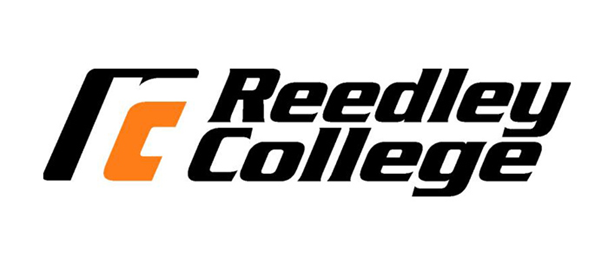 Oral InterpretationFall 2019 Communication 12 T,TH 11-12:15 Soc. 36E-mail address: vanessa.buldo@reedleycollege.eduPhone: 638-3641 ext. 3680   Office location: Hum. 56Office Hours: Mondays 9-9:30am and 12:15-12:45pm, Tuesdays 9-9:30am, Wednesdays 9-10am, Thursdays 9-9:30am, and Fridays 9-10am virtual office hours via email or canvas.Required Materials:(3) scan-tron formsTextbook: None requiredCourse Description:The interpretation of literature through critical analysis and oral performance of selected works including but not limited to: poetry, fiction, essays, drama, and children's literature. This includes both individual and pair/group performances.  Oral Interpretation fulfills the General Education Requirement for Area C for transfer.   Student Learning Outcomes (assessed through signature assignments): Upon completion of this course, you will be able to:Create and perform interpretive programs of various literary genres that are adapted to the audience.Select and analyze various the literary merit of various forms of literature.Demonstrate emotion and develop characterization through vocal control and non- verbal characterization.Critically evaluate the effectiveness of oral interpretation performances through constructive critique and self-analysis.Objectives: In the process of completing this course, students will: Select and analyze various forms of literature including (but not limited to) poetry, fiction, nonfiction and drama. Create and perform programs of various literary genres.Evaluate both professional and student performances.Prepare written analysis of various forms of literature.Project emotion and develop characters through vocal control and nonverbal characterization.Combine different types of literature to develop complete interpretive programs.Edit literature using techniques that focus on unity of time, place, action, mood and character.Perform a variety of verbal and nonverbal skills to bring the literature to life and heighten the effectiveness of the performer's message.Assignments:Performance #1        Storytelling		 50
Performance #2        Children’s Literature	100 (Signature Assignment)
Performance #3        Mixed Genre Program	200 (Signature Assignment)
Performance #4        Readers’ Theatre	100Scripts                       25 points each (2)	  50 (Signature Assignment)     Exams:                       1              		100                                       			      	        2 			100			        3	(Final)			100     Children’s Literature Analysis			100 (Signature Assignment)     Participation                          			100     The following numerical guidelines will be used in the assignment of final grades.900-1000   =    A899-800     =    B799-700     =    C699-600     =    D599-0         =    FExtra Credit may be earned only if signature assignments are completed and will not exceed 50 points.Dropping and adding classes:It is the student’s responsibility to add or drop a class by the designated date.  Failure to drop a class prior to the drop date will result in an F in the class.  Add and drop dates can be found in the schedule of courses. Please decide quickly if you choose not to continue in this class as other students may be trying to add. Students with four or more absences will be dropped. Once the drop date has passed students with multiple absences will receive zero points for participation.Late and missed assignments: A presentation that is not presented on the assigned date will receive zero points for that assignment.  No late essays will be accepted. Student may make-up one speech with a two letter grade drop on assigned days. The assigned outline must be turned in on the due date to be eligible to present a make-up speech. The make-up day may not be during regular class, but students will need to work within the given schedule. No late work accepted.No attachments by e-mail accepted for any assignment.  If a student wants an assignment reviewed prior to the date it is due he/she must provide a hard copy.It is the responsibility of the student to contact the instructor and inform him or her of any problem.Accommodations will be made for students with a verifiable medical excuse.Classroom Deportment:A huge part of this class is performance.  We will be exploring and learning about various literary texts and interpreting various genres. Please support your classmates and applaud their efforts. Students who do not behave in a respectful manner will be asked to leave or even drop the class.  Please use courteous cell phone behavior.  Text messaging during class is not appropriate especially during other students’ presentations. As we are all adults it is important to behave in a professional and courteous manner to provide a safe and comfortable learning environment for all.On exam and speech days the classroom door will be locked ten minutes after class begins.  This is in an effort to avoid disruptions and distractions once speeches and exams begin. Students are not allowed to enter through the lab beyond the allotted time or they will receive a zero.Plagiarism and cheating will not be tolerated and will result in a zero on an assignment, failure in the class, and proper consequences for all students involved.Student Rights:So that students are fully aware of their rights and responsibilities they are encouraged to become familiar with the Schedule of Courses.  Students with disabilities should identify themselves so that appropriate accommodations can be made.    Daily Schedule*Note: this syllabus is subject to change depending on the needs of the class.8-13Introductions and Syllabus Why interpretation?8-15Your Role In InterpretationAssign Storytelling Assignment 8-20Selecting texts for performance8-22Storytelling performances begin8-27Storytelling continued Finish 8-29Finish Performances 9-3Assign Children’s Literature Performance9-5Using your voice and body9-10Oral Interp. Theories 9-12Rehearsal and Performance Styles of Delivery9-17Exam #1Scripts Due9-19Children’s Literature PresentationsEssays Due the next class after individual presentation date9-24Continue Presentations 9-26Presentations 10-1Finish PresentationsAssign Mixed Genre Performances10-3Performing Prose 10-8Performing Drama10-10Performing Poetry10-15Mixed Genre presentations begin10-17Presentations10-22Mixed Genre continued10-24Continue Speeches 10-29Presentations10-31Finish Presentations11-5Reader’s TheatreAssign Groups and Reader’s Theatre Make-up outlines due11-7 Make-up Speech Day11-12Showcase Rehearsal11-14The Showcase11-19Exam #211-21Meet in Groups11-26Begin Performances11-28Thanksgiving Holiday12-3Performances12-5Review for Final Exam12-10(Tuesday)Final Exam 11-12:50